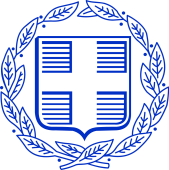               ΕΛΛΗΝΙΚΗ   ΔΗΜΟΚΡΑΤΙΑ               ΥΠΟΥΡΓΕΙΟ  ΠΑΙΔΕΙΑΣ, EΡΕΥΝΑΣ ΚΑΙ ΘΡΗΣΚΕΥΜΑΤΩΝ
ΠΕΡΙΦ/ΚΗ Δ/ΝΣΗ Π/ΘΜΙΑΣ & Δ/ΘΜΙΑΣ ΕΚΠ/ΣΗΣ ΚΡΗΤΗΣ		       
 Δ/ΝΣΗ    ΔΕΥΤ/ΘΜΙΑΣ   ΕΚΠ/ΣΗΣ    Ν. ΗΡΑΚΛΕΙΟΥ                                     
          13ο  ΓΥΜΝΑΣΙΟ  ΗΡΑΚΛΕΙΟΥ         
							Ηράκλειο, 24/1/2019Aρ.Πρ.:50
Ταχ. Δ/νση      :   Αντ. Βορεάδη 36			ΠΡΟΣ: ΤΑΞΙΔΙΩΤΙΚΑ ΓΡΑΦΕΙΑ         							(Δια της  Δ.Δ.Ε. Ν. Ηρακλείου)Ταχ. Κωδ.       :    714 09Πληροφορίες   :   Άννα Κλεινάκη			Τηλέφωνο       :   2810 - 234 – 488		  	  Fax      .          :   2810 - 326 – 908E-mail             : mail@13gym-irakl.ira.sch.gr    Θέμα: Αξιολόγηση προσφορών και ανάθεση μετακίνησης μαθητών.Από τη Διεύθυνση του 13ου Γυμνασίου Hρακλείου ανακοινώνεται ότι, μετά από επαναπροκήρυξη  για την πραγματοποίηση μετακίνησης μαθητών και εκπαιδευτικών του σχολείου 7/5/2019 στο Ρέθυμνο  και 8/5/2019 στον Άγιο Νικόλαο, στο πλαίσιο  του προγράμματος ΕRASMUS+ ΚΑ2,”Βοn Appetit”, η αρμόδια επιτροπή  που συνεδρίασε την Τετάρτη 23/1/2019 και ώρα 12.30 μ.μ. (Πράξη 9η/ 23/1/2019), αξιολόγησε τις παρακάτω προσφορές, που κατατέθηκαν από τα ταξιδιωτικά γραφεία: C.TR.S.,750 ευρώΤravelink, 600 ευρώ365 tours,580 ευρώΗ επιτροπή αποφάσισε να αναθέσει, στο 365 tours, διότι η προσφορά του  ήταν συμφερότερη οικονομικά και σύμφωνη με τις προϋποθέσεις της πρόσκλησης  εκδήλωσης ενδιαφέροντος.   Η Διευθύντρια  		   Άννα Κλεινάκη